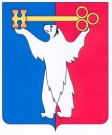 АДМИНИСТРАЦИЯ ГОРОДА НОРИЛЬСКАКРАСНОЯРСКОГО КРАЯПОСТАНОВЛЕНИЕ20.03.2020 			                    г. Норильск 				                № 118О внесении изменений в отдельные правовые акты Администрации города НорильскаВ соответствии со статьей 67 Федерального закона от 29.12.2012 № 273-ФЗ                  «Об образовании в Российской Федерации», в целях урегулирования отдельных вопросов, касающихся порядка приема детей на обучение по основным общеобразовательным программам дошкольного образования и начального общего образования в муниципальные образовательные учреждения муниципального образования город Норильск,ПОСТАНОВЛЯЮ:1. Внести в Положение о порядке учета детей в целях определения их в муниципальные дошкольные образовательные учреждения муниципального образования город Норильск, утвержденное постановлением Администрации города Норильска от 12.04.2010 № 123 (далее - Положение), следующие изменения:1.1. В пункте 2.4 Положения после цифр «2.9» дополнить цифрами «, 2.17».1.2. Дополнить пункт 2.12 Положения абзацем четвертым следующего содержания:«При выдаче направлений в МДОУ Управление образования на основании имеющихся документов обеспечивает соблюдение преимущественного права на прием на обучение в МДОУ братьев и (или) сестер, проживающих в одной семье и имеющих общее место жительства.».1.3. Дополнить Положение пунктом 2.17 следующего содержания:«2.17. Проживающие в одной семье и имеющие общее место жительства дети имеют право преимущественного приема на обучение в МДОУ, в которых обучаются их братья и (или) сестры.».2. Внести в приложение № 1 «Документы, подлежащие к представлению для постановки на учет детей для определения в МДОУ» к Положению (далее - Приложение № 1) следующие изменения:2.1. Дополнить графы «Категория граждан», «Документы» Приложения № 1 пунктом 2.17 следующего содержания:«                                                                                                                                  ».3. Внести в Административный регламент предоставления муниципальными образовательными учреждениями, подведомственными Управлению общего и дошкольного образования Администрации города Норильска, муниципальной услуги по зачислению в муниципальные образовательные учреждения, реализующие основную образовательную программу дошкольного образования (детские сады), утвержденный постановлением Администрации города Норильска от 22.10.2019 № 495 (далее – Административный регламент № 495), следующие изменения:3.1. Дополнить пункт 1.2 Административного регламента № 495 абзацем вторым следующего содержания:«Проживающие в одной семье и имеющие общее место жительства дети имеют право преимущественного приема на обучение по основным общеобразовательным программам дошкольного образования в муниципальные образовательные учреждения, в которых обучаются их братья и (или) сестры.».4. Внести в Административный регламент предоставления муниципальными общеобразовательными учреждениями, подведомственными Управлению общего и дошкольного образования Администрации города Норильска, муниципальной услуги по зачислению в муниципальные общеобразовательные учреждения, утвержденный постановлением Администрации города Норильска от 22.10.2019 № 496 (далее - Административный регламент № 496), следующие изменения:4.1. Дополнить пункт 1.2 Административного регламента № 496 абзацем вторым следующего содержания:«Проживающие в одной семье и имеющие общее место жительства дети имеют право преимущественного приема на обучение по основным общеобразовательным программам начального общего образования в муниципальные общеобразовательные учреждения, в которых обучаются их братья и (или) сестры.».4.2. Дополнить пункт 2.6.1 Административного регламента № 496 абзацем восьмым следующего содержания:«- свидетельство о рождении ребенка (брата и (или) сестры), справка «Форма               № 4 (Ф-4) о составе семьи, занимаемой жилой площади по данным поквартирной карточки и домовой книги, а также иных сведениях» при наличии у Заявителя права, предусмотренного абзацем вторым пункта 1.2 настоящего Административного регламента.».4.3. Дополнить пункт 2.6.2 Административного регламента № 496 абзацем шестым следующего содержания:«- свидетельство о рождении ребенка (брата и (или) сестры), справка «Форма              № 4 (Ф-4) о составе семьи, занимаемой жилой площади по данным поквартирной карточки и домовой книги, а также иных сведениях» при наличии у Заявителя права, предусмотренного абзацем вторым пункта 1.2 настоящего Административного регламента.».5. Внести в Административный регламент предоставления Управлением общего и дошкольного образования Администрации города Норильска муниципальной услуги по приему заявлений, постановке на учет для зачисления детей в муниципальные образовательные учреждения, реализующие основную общеобразовательную программу дошкольного образования (детские сады), утвержденный постановлением Администрации города Норильска от 12.08.2014 № 468 (далее - Административный регламент № 468), следующие изменения:5.1. Дополнить пункт 1.2 Административного регламента № 468 абзацем вторым следующего содержания:«Проживающие в одной семье и имеющие общее место жительства дети имеют право преимущественного приема на обучение по основным общеобразовательным программам дошкольного образования в муниципальные образовательные учреждения, в которых обучаются их братья и (или) сестры.».5.2. Дополнить пункт 2.3 Административного регламента № 468 абзацем вторым следующего содержания:«При предоставлении муниципальной услуги Управление на основании имеющихся документов обеспечивает соблюдение преимущественного права на прием на обучение по основным общеобразовательным программам дошкольного образования в муниципальные образовательные организации братьев и (или) сестер, проживающих в одной семье и имеющих общее место жительства.».5.3. Дополнить пункт 2.6 Административного регламента № 496 абзацем пятым следующего содержания:«- свидетельство о рождении ребенка (брата и (или) сестры), справку «Форма               № 4 (Ф-4) о составе семьи, занимаемой жилой площади по данным поквартирной карточки и домовой книги, а также иных сведениях» при наличии у Заявителя права, предусмотренного абзацем вторым пункта 1.2 настоящего Административного регламента.».6. Опубликовать настоящее постановление в газете «Заполярная правда» 
и разместить его на официальном сайте муниципального образования город Норильск.7. Настоящее постановление вступает в силу после его официального опубликования в газете «Заполярная правда».Глава города Норильска							              Р.В. АхметчинКатегория гражданДокументыПункт 2.17 ПоложенияПункт 2.17 Положениядля детей, имеющих преимущественное право на прием на обучение в МДОУ, в которых обучаются их братья и (или) сестры- свидетельство о рождении ребенка (брата и (или) сестры); - справка «Форма № 4 (Ф-4) о составе семьи, занимаемой жилой площади по данным поквартирной карточки и домовой книги, а также иных сведениях»